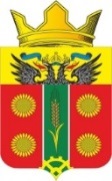 РОССИЙСКАЯ ФЕДЕРАЦИЯ  РОСТОВСКАЯ ОБЛАСТЬ СОБРАНИЕ ДЕПУТАТОВ ИСТОМИНСКОГО СЕЛЬСКОГО ПОСЕЛЕНИЯЧЕТВЕРТОГО СОЗЫВАРЕШЕНИЕ О внесении изменений в Решение № 68 от 27.10.2017 года«О налоге на имущество физических лиц»В соответствии со статьей 14 Федерального закона от 06 октября 2003 года № 131 – ФЗ «Об общих принципах организации местного самоуправления в Российской Федерации»,Собрание депутатов Истоминского сельского поселения РЕШАЕТ:    1.Внести в Решение Собрания депутатов Истоминского сельского поселения от 27 ноября 2017 года № 68 «О налоге на имущество физических лиц» следующие изменения:1)подпункт 1 пункта 2 изложить в следующей редакции:«1) 0,1 процента в отношении:жилых домов, частей жилых домов, квартир, частей квартир, комнат;объектов незавершенного строительства в случае, если проектируемым назначением таких объектов является жилой дом;единых недвижимых комплексов, в состав которых входит хотя бы один жилой дом; гаражей и машино-мест, в том числе расположенных в объектах налогообложения, указанных в подпункте 2 настоящего пункта;хозяйственных строений или сооружений, площадь каждого из которых не превышает 50 квадратных метров и которые расположены на земельных участках для ведения личного подсобного хозяйства, огородничества, садоводства или индивидуального жилищного строительства;»    2)подпункт 2 пункта 2 изложить в следующей редакции:«2) 2 процентов в отношении объектов налогообложения, включенных в перечень, определяемый в соответствии с пунктом 7 статьи 378.2 Налогового Кодекса Российской Федерации, в отношении объектов налогообложения, предусмотренных абзацем вторым пункта 10 статьи 378.2 Налогового Кодекса Российской Федерации, а также в отношении объектов налогообложения, кадастровая стоимость каждого из которых превышает 300 миллионов рублей;»    2.  Настоящее решение вступает в силу не ранее чем по истечении одного месяца со дня его официального опубликования и применяется к правоотношениям, возникшим с 01 января 2020 года.    3. Опубликовать настоящее Решение в официальном периодическом печатном издании Администрации Истоминского сельского поселения Аксайского района «Вестник».   4. Разместить настоящее Решение на официальном сайте администрации Истоминского сельского поселения.   5. Контроль за исполнением настоящего Решения возложить на постоянную комиссию по экономической политике, бюджету, финансам, налогам, муниципальной собственности Собрания депутатов Истоминского сельского поселения Аксайского района (Сорока А.И.)Председатель Собрания депутатов - глава Истоминского сельского поселения                                                  С. И. Будкох. Островского от 22.11.2019 год№187    Принят Собранием депутатов         Истоминского сельского поселения22 ноября 2019 года